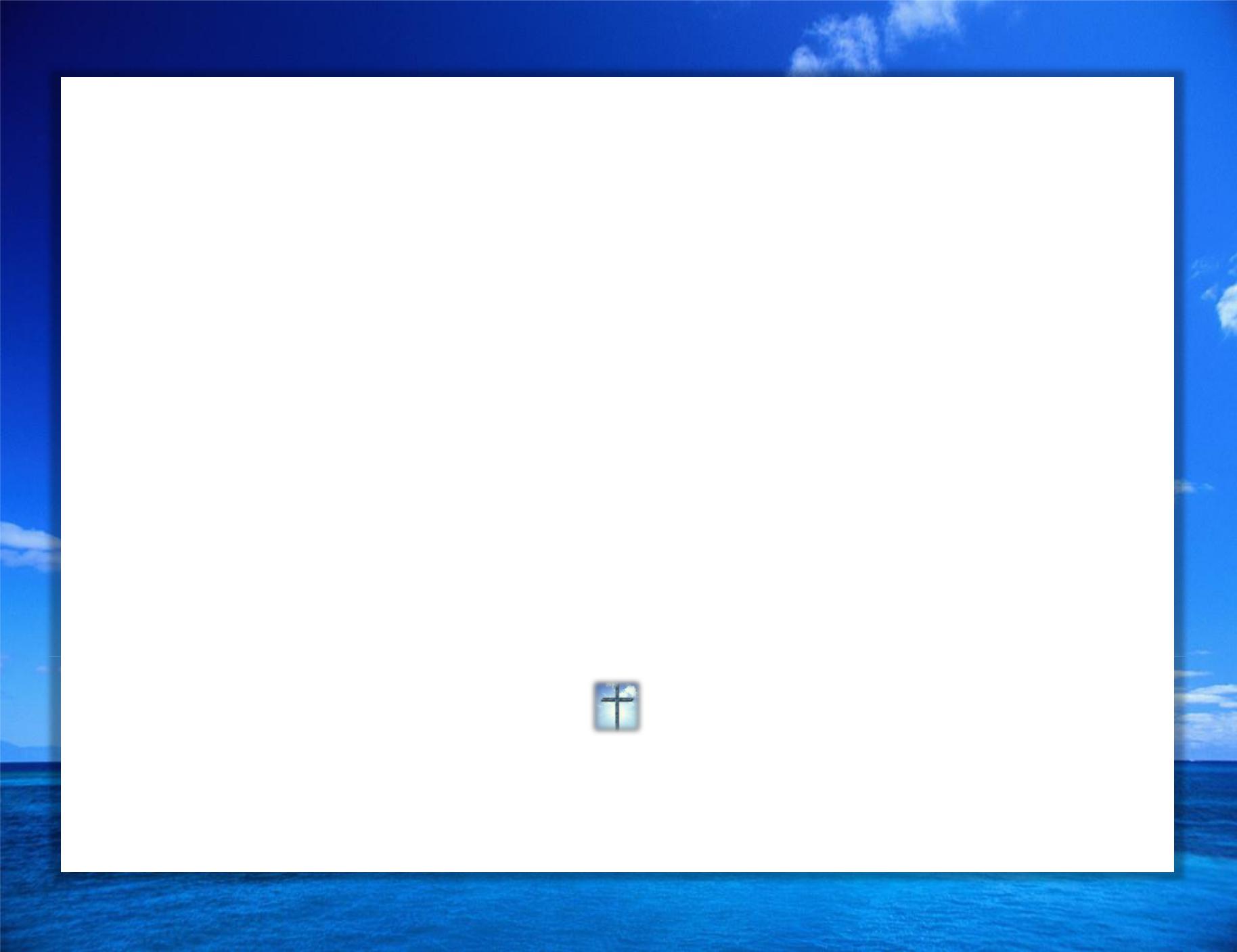 Certificate of BaptismThis Certifies That________________________________________________________Was Baptized in the name of the Father, Son and Holy SpiritOn the _______day of _____________In the year ______Officiated by ____________________________________But whosoever drinketh of the water that I shall give him shall never thirst; but the water that I shall give him shall be in him a well of water springing up into everlasting life. John 4:14Downloaded from http://www.tidyforms.com